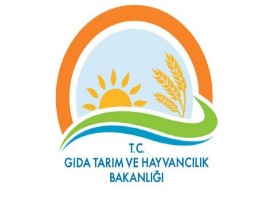 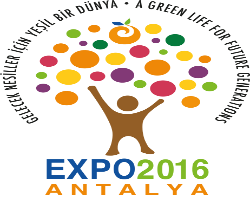 T.C.ELAZIĞ VALİLİĞİİL GIDA, TARIM VE HAYVANCILIK MÜDÜRLÜĞÜGIDA ve YEM ŞUBE MÜDÜRLÜĞÜHİZMET STANDARTLARI Başvuru esnasında yukarıda belirtilen belgelerin dışında belge istenmesi, eksiksiz belge ile başvuru yapılmasına rağmen hizmetin belirtilen                                                                                                                                   tamamlanmaması veya yukarıdaki tabloda bazı hizmetlerin bulunmadığının tespiti durumunda ilk müracaat yerine ya da ikinci müracaat yerine başvurunuz.            İlk Müracaat Yeri : İl  Gıda,Tarım ve Hayvancılık Müdürlüğü 			 İkinci Müracaat Yeri: İl Valilik Makamı           İsim :    Turan KARAHAN 						                        İsim : Mustafa GÜL          Unvan : İl Gıda Tarım ve Hayvancılık Müdürü				            Unvan : Vali Yardımcısı          Adres : İl  GıdaTarım ve Hayvancılık Müdürlüğü / Elazığ 			            Adres : İl Valilik Binası         Tel :   0 424 241 16 16 							                        Tel :  0424 237 45 99          Faks : 0 424 241 10 72						                                    Faks :0424 237 58 58          e-posta : turan.karahan@tarim.gov.tr                          		                         e-posta :Elazığ@icisleri.gov.trSıra NoHizmetin AdıBaşvuruda İstenilen BelgelerHizmetin Tamamlanma Süresi1Yem İşletmelerinin Onay Belgesi  alması* Başvuru formu,
* İşyeri açma ve çalışma ruhsatı belgesi,
* Yapı kullanım izin belgesi,
* İş akış diyagramı6 Ay (Onay Belgesi bakanlıkça verilmektedir.)2Yem İşletmelerinin Kayıt Belgesi  alması* Başvuru formu 
* İşyeri açma ve çalışma ruhsatı3 Gün3Şikâyet denetimi* Denetim Raporu
* Numune Alma Tutanağı15 gün4Yem depolama ve satış yerine onay belgesi verilmesi ( Piremiks Satışı ve Depolayan işletmeler) * Başvuru formu,
* İş akış diyagramı3 Ay (Onay Belgesi bakanlıkça verilmektedir)5Yem depolama ve satış yerine kayıt belgesi verilmesi* Başvuru formu 
2 Gün6Süt İşletmelerinin Şartlı Onay Belgesi  alması* Başvuru dilekçesi ve beyanname
* İşyeri açma ve çalışma ruhsatı belgesi veya Deneme İzin Belgesinin Sureti *Kapasite Raporu veya Ekspertiz Raporu, Resmi Kurumlarda Kurum Beyanı.
* Güncel Bilgilerini İçeren Ticari Sicil Gazetesi veya onaylı sureti*Gıda İşletmecisi esnaf siciline kayıtlı ise  Türkiye Esnaf  ve Sanatkarlar  Sicil Gazetesinin Aslı veya  onaylı sureti*İşletmede Kullanılacak  Suların Başlangıç  Analizlerine Ait  Raporlar*Vergi Levhası*Meslek Odası Bulunan  Meslek Mensupları için odadan alınmış belgenin aslı veya yetkili merci tarafından onaylanmış sureti*İşletmenin teknik resim kurallarına  göre   çizilmiş; su giderleri, personel hareketleri, ürün akış şeması, makine yerleşim planı bilgileri  içeren     A3 boyutlarında yerleşim krokisi
* İşletmede oluşan katı/sıvı/gaz atıkların uzaklaştırma şekli ve sağlığı hakkında bilgi ve yetkili merci tarafından istenilmesi durumunda  belge15 Gün içinde başvuru dosyası incelenir. Eksikliklerin tamamlanması için 30 gün süre verilir. Dosya tamamsa 20 gün içinde denetim yapılarak Şartlı Onay Belgesi düzenlenir.7Süt İşletmelerinin Onay Belgesi Alması*Şartlı onay  belgesi  alan işletme ,HACCP denetimi yapıldıktan sonra 3 Ay8Şikayet denetimi15 Gün9Et İşletmelerinin Şartlı onay belgesi  alması ve Yumurta paketleme Tesislerinin Yemek üretim yeri ve Besi paketleme yerinde İşletme Kayıt BelgesiEt İşletmelerinin Şartlı onay belgesi  alması* Başvuru dilekçesi ve beyanname
* İşyeri açma ve çalışma ruhsatı belgesi veya Deneme İzin Belgesinin Sureti *Kapasite Raporu veya Ekspertiz Raporu, Resmi Kurumlarda Kurum Beyanı.
* Güncel Bilgilerini İçeren Ticari Sicil Gazetesi veya onaylı sureti*Gıda İşletmecisi esnaf siciline kayıtlı ise  Türkiye Esnaf  ve Sanatkarlar  Sicil Gazetesinin Aslı veya  onaylı sureti*İşletmede Kullanılacak  Suların Başlangıç  Analizlerine Ait  Raporlar*Meslek Odası Bulunan  Meslek Mensupları için odadan alınmış belgenin aslı veya yetkili merci tarafından onaylanmış sureti*İşletmenin teknik resim kurallarına  göre   çizilmiş; su giderleri, personel hareketleri, ürün akış şeması, makine yerleşim planı bilgileri  içeren     A3 boyutlarında yerleşim krokisi
* İşletmede oluşan katı/sıvı/gaz atıkların uzaklaştırma şekli ve sağlığı hakkında bilgi ve yetkili merci tarafından istenilmesi durumunda  belgeEksik evrakların 1 ay içerisinde tamamlanması, yoksa dosyanın iade edilmesi10Et  İşletmelerinin Onay Belgesi Alması*Şartlı onay  belgesi  alan işletme ,HACCP denetimi yapıldıktan sonara 3 Ay11Şikayet denetimi15 GünSıra NoHizmetin AdıBaşvuruda İstenilen BelgelerHizmetin Tamamlanma Süresi12Gıda Temas Eden Madde ve Malzemeleri  Üreten İşletmeler İçin Kayıt Belgesi  Alması* Başvuru dilekçesi ve beyanname
* İşyeri açma ve çalışma ruhsatı belgesi veya Deneme İzin Belgesinin Sureti *Kapasite Raporu veya Ekspertiz Raporu, Resmi Kurumlarda Kurum Beyanı.
* Güncel Bilgilerini İçeren Ticari Sicil Gazetesi veya onaylı sureti*Gıda İşletmecisi esnaf siciline kayıtlı ise  Türkiye Esnaf  ve Sanatkarlar  Sicil Gazetesinin Aslı veya  onaylı sureti*İşletmede Kullanılacak  Suların Başlangıç  Analizlerine Ait  Raporlar*Meslek Odası Bulunan  Meslek Mensupları için odadan alınmış belgenin aslı veya yetkili merci tarafından onaylanmış sureti5 Gün1414Bitkisel Gıda ve Yemin ihracatında Sağlık sertifikası düzenleme1-İhracat işlemleri, ihracatçı firma ve ihraç edilecek ürünlere ait bilgilerin üretici/ihracatçı veya temsilcisi tarafından GGBS’ye kaydının yapılmasıyla başlar. 2-GGBS’ye kaydı yapılan ihracat işlemlerine ilişkin başvuru,kaydın yapıldığı tarihten itibaren en geç 7 gün içinde üretici/ihracatçı veya temsilcisi tarafından aşağıdaki belgelerle birlikte sertifika talep edilecek ürünlerin bulunduğu il/ilçe müdürlüğüne yapılır.a)Beyanname (Ek-1)b)Ekli Liste (Ek-2)c)İhracat Ön Bildirim Formu (Ek-6)ç)Alıcı ülke veya ithalatçı firma talebi doğrultusunda üretilmiş ürünlerin yurtiçi piyasaya sunulmayacağına dair Taahhütname (Ek-5)d)Yetki Belgesi/vekaletnamee)Alıcı ülkenin kontrol sıklığı uyguladığı ürünlerin belirli miktarlarda bileşen olarak yer aldığı kompozit ürünlerin ihracatında, analiz gerekliliğinin tespiti amacıyla ürüne ait Bileşen Listesif)İthal edilmiş ürünün değişikliğe uğramadan ihraç edilmek istenmesi durumunda, fiili ithalat aşamasında düzenlenen ithalat uygunluk yazısı ile ithalata ilişkin gümrük beyannamesi ve varsa analiz raporuAnalize giren ürünler için 7 iş günü; Analize girmeyen ürünler için 2 iş günü (tespit edilen eksiklikleri tamamlaması için verilen süreler ve analiz sonucu bekleme süreci hariç)15İhracattan Geri Dönen Ürünler ile İlgili Yapılacak İşlemler1- Gümrük Müdürlüğünün yazısı2- Gümrük giriş ve çıkış Beyannameleri3- Ürün Çıkış Giriş faturaları4- Ürünün Geri Dönme nedenini belirtir yazı5- Kayıt Onay Belgesi6- İhracat aşamasında alınan sertifikalar7- İhracattan Geri Dönen Ürün Bildirimi Formu7 iş günü (tespit edilen eksiklikleri tamamlaması için verilen süreler ve analiz sonucu bekleme süreci hariç)16Gıda Güvenliği Bilgi Sistemineİhracatçı/İthalatçı Firma Kaydının Yapılması1-Başvuru Dilekçesi2-Vergi Levhası Fotokopisi(Faaliyet alanında İthalat/İhracatçı Firma olarak belirtilecek)3-Firma ile ilgili son değişiklikleri İçeren Ticaret Sicil Gazetesi Fotokopisi4-Yetki Belgesi(Üretici/İhracatçı ya da İthalatçı Firma bünyesindeki personelleriçin kullanılabilir) veya Vekaletname1 iş günü17Düzenlenen İhracat Belgelerinde Değişiklik/DüzeltmeTalebi İle İlgili İşlem Yapılması1-Başvuru Dilekçesi2-Düzeltme-Değişiklik Talep Edilen Belgenin Asıl Nüshası3-Yetki Belgesi(Üretici/İhracatçı Firma bünyesindeki personeller için kullanılabilir)veya Vekaletname)4-Talebin İçeriğine Göre İlgili Personel Tarafından İstenebilecek Diğer Belgeler(Bileşen Listesi,Fatura Fotokopisi, Firma Beyanı vb.)2 İşgünü15AB İş Sağlığı ve Güvenliği Standartlarına  Uygunluk Kontrol Raporu Alması*Başvuru Dilekçesi10 Gün16Bakanlığımız 174  ALO GIDA HATTINA gelen ihbar ve   diğer şikayetler15 Gün